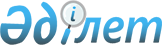 2020 - 2022 жылдарға арналған Ақтоғай аудандық бюджеті туралыПавлодар облысы Ақтоғай аудандық мәслихатының 2019 жылғы 24 желтоқсандағы № 276/59 шешімі. Павлодар облысының Әділет департаментінде 2019 жылғы 26 желтоқсанда № 6683 болып тіркелді.
      Қазақстан Республикасының 2008 жылғы 4 желтоқсандағы Бюджет кодексінің 75-бабы 2-тармағына, Қазақстан Республикасының 2001 жылғы 23 қаңтардағы "Қазақстан Республикасындағы жергілікті мемлекеттік басқару және өзін-өзі басқару туралы" Заңының 6-бабы 1-тармағының 1) тармақшасына, Қазақстан Республикасының 2005 жылғы 8 шілдедегі "Агроөнеркәсіптік кешенді және ауылдық аумақтарды дамытуды мемлекеттік реттеу туралы" Заңының 18-бабының 4-тармағына сәйкес, Ақтоғай аудандық мәслихаты ШЕШІМ ҚАБЫЛДАДЫ:
      1. 2020 - 2022 жылдарға арналған Ақтоғай аудандық бюджеті тиісінше 1, 2, 3 - қосымшаларға сәйкес, соның ішінде 2020 жылға келесі көлемдерде бекітілсін:
      1) кірістер - 6410967 мың теңге, соның ішінде:
      салықтық түсімдер - 520825 мың теңге;
      салықтық емес түсімдер - 47934 мың теңге;
      негізгі капиталды сатудан түсетін түсімдер - 5010 мың теңге;
      трансферттердің түсімдері - 5837198 мың теңге;
      2) шығындар - 7371590 мың теңге;
      3) таза бюджеттік кредиттеу - 57753 мың теңге, соның ішінде:
      бюджеттік кредиттер - 87483 мың теңге;
      бюджеттік кредиттерді өтеу - 29730 мың теңге;
      4) қаржы активтерімен операциялар бойынша сальдо - нөлге тең;
      5) бюджет тапшылығы (профициті) - - 1018376 мың теңге;
      6) бюджет тапшылығын қаржыландыру (профицитін пайдалану) - 1018376 мың теңге.
      Ескерту. 1 - тармақ жаңа редакцияда - Павлодар облысы Ақтоғай аудандық мәслихатының 30.11.2020 № 332/70 (01.01.2020 бастап қолданысқа енгізіледі) шешімімен.


      2. 2020 жылға арналған аудан бюджетінде облыс бюджетінен берілетін субвенциялардың көлемі 3529807 мың теңге сомада көзделсін.
      3. 2020 жылға арналған аудан бюджетінде аудан бюджетінен ауылдық округі бюджеттеріне берілетін субвенциялардың көлемі жалпы 348723 мың теңге сомада көзделсін, соның ішінде:
      Ақтоғай - 183204 мың теңге;
      Ақжол - 30341 мың теңге;
      Жалаулы - 25271 мың теңге;
      Жолболды - 21808 мың теңге;
      Қараоба - 30301 мың теңге;
      Қожамжар - 25365 мың теңге;
      Мүткенов - 32433 мың теңге.
      4. 2021 жылға арналған аудан бюджетінде аудан бюджетінен ауылдық округі бюджеттеріне берілетін субвенциялардың көлемі жалпы 271298 мың теңге сомада көзделсін, соның ішінде:
      Ақтоғай - 85756 мың теңге;
      Ақжол - 29271 мың теңге;
      Жалаулы - 30285 мың теңге;
      Жолболды - 30919 мың теңге;
      Қараоба - 31248 мың теңге;
      Қожамжар - 27022 мың теңге;
      Мүткенов - 36797 мың теңге.
      5. 2022 жылға арналған аудан бюджетінде аудан бюджетінен ауылдық округі бюджеттеріне берілетін субвенциялардың көлемі жалпы 285623 мың теңге сомада көзделсін, соның ішінде:
      Ақтоғай - 94397 мың теңге;
      Ақжол - 29438 мың теңге;
      Жалаулы - 33972 мың теңге;
      Жолболды - 30395 мың теңге;
      Қараоба - 31483 мың теңге;
      Қожамжар - 28098 мың теңге;
      Мүткенов - 37840 мың теңге.
      6. 2020 жылға арналған Ақтоғай аудандық бюджетін атқару үдерісінде секвестрлеуге жатпайтын жергілікті бюджеттік бағдарламалардың тізбесі 4-қосымшаға сәйкес бекітілсін.
      7. Аудандық бюджетте 2020 жылға арналған ауылдық округтерінің бюджеттеріне ағымдағы нысаналы трансферттер келесі мөлшерде ескерілсін:
      153741 мың теңге - "Ауыл-Ел бесігі" жобасы шеңберінде ауылдық елді мекендердегі әлеуметтік және инженерлік инфрақұрылым бойынша іс-шараларды іске асыру;
      6978 мың теңге - ағымдағы және күрделі сипаттағы шығындарға;
      14266 мың теңге - елді мекендерді абаттандыруға;
      18675 мың теңге – ауыл ішіндегі автомобиль жолдарына жөндеу жүргізуге;
      10683 мың теңге - мемлекеттік мектепке дейінгі білім беру ұйымдары педагогтарының еңбекақысын ұлғайтуға.
      8. Көрсетілген нысаналы трансферттердің сомаларын ауылдық округтер бюджеттеріне бөлу Ақтоғай ауданы әкімдігінің қаулысы негізінде анықталады.
      9. Ақтоғай ауданының жергілікті атқарушы органының 2020 жылға арналған резерві 21335 мың теңге сомасында бекітілсін.
      Ескерту. 9-тармақ жаңа редакцияда - Павлодар облысы Ақтоғай аудандық мәслихатының 28.04.2020 № 305/62 (01.01.2020 бастап қолданысқа енгізіледі) шешімімен.


      10. Азаматтық қызметші болып табылатын және ауылдық елдi мекендерде жұмыс iстейтiн денсаулық сақтау, әлеуметтiк қамсыздандыру, бiлiм беру, мәдениет, спорт, ветеринария, орман шаруашылығы және ерекше қорғалатын табиғи аумақтар саласындағы мамандарға, сондай-ақ жергілікті бюджеттен қаржыландырылатын мемлекеттік ұйымдарда жұмыс істейтін аталған мамандарға қызметтiң осы түрлерiмен қалалық жағдайда айналысатын мамандардың мөлшерлемелерімен салыстырғанда жиырма бес пайызға жоғарылатылған айлықақылар мен тарифтiк мөлшерлемелер көзделсін.
      11. Осы шешімнің орындалуын бақылау Ақтоғай аудандық мәслихатының бюджеттік саясат және аумақтың экономикалық дамуы жөніндегі тұрақты комиссиясына жүктелсін.
      12. Осы шешім 2020 жылғы 1 қаңтардан бастап қолданысқа енгізіледі.
      2020 жылға арналған Ақтоғай аудандық
бюджеті (өзгерістермен)
      Ескерту. 1 - қосымша жаңа редакцияда - Павлодар облысы Ақтоғай аудандық мәслихатының 30.11.2020 № 332/70 (01.01.2020 бастап қолданысқа енгізіледі) шешімімен. 2021 жылға арналған Ақтоғай аудандық бюджеті 2022 жылға арналған Ақтоғай аудандық бюджеті 2020 жылға арналған Ақтоғай аудандық бюджетін атқару үдерісінде секвестрлеуге жатпайтын жергілікті бюджеттік бағдарламалардың тізбесі
					© 2012. Қазақстан Республикасы Әділет министрлігінің «Қазақстан Республикасының Заңнама және құқықтық ақпарат институты» ШЖҚ РМК
				
      Ақтоғай аудандық

      мәслихатының сессия төрағасы

Ш. Садвакасов

      Ақтоғай аудандық

      мәслихатының хатшысы

Ж. Ташенев
Павлодар облысы Ақтоғай
аудандық мәслихатының
2019 жылғы 24 желтоқсандағы
№ 276/59 шешіміне
1-қосымша
Санаты
Санаты
Санаты
Санаты
Сомасы
(мың
теңге)
Сыныбы
Сыныбы
Сыныбы
Сомасы
(мың
теңге)
Кіші сыныбы
Кіші сыныбы
Кіші сыныбы
Сомасы
(мың
теңге)
Атауы
Сомасы
(мың
теңге)
1
2
3
4
5
1. Кірістер
6410967
1
Салықтық түсімдер
520825
01
Табыс салығы
273630
1
Корпоративтік табыс салығы
77288
2
Жеке табыс салығы
196342
03
Әлеуметтік салық
191136
1
Әлеуметтік салық
191136
04
Меншікке салынатын салықтар
44478
1
Мүлікке салынатын салықтар
43978
5
Бірыңғай жер салығы
500
05
Тауарларға, жұмыстарға және қызметтерге салынатын ішкі салықтар
9691
2
Акциздер
800
3
Табиғи және басқа ресурстарды пайдаланғаны үшін түсетін түсімдер
5766
4
Кәсіпкерлік және кәсіби қызметті жүргізгені үшін алынатын алымдар
3125
08
Заңдық мәнді іс-әрекеттерді жасағаны және (немесе) оған уәкілеттігі бар мемлекеттік органдар немесе лауазымды адамдар құжаттар бергені үшін алынатын міндетті төлемдер
1890
1
Мемлекеттік баж
1890
2
Салықтық емес түсімдер
47934
01
Мемлекеттік меншіктен түсетін кірістер
5352
1
Мемлекеттік кәсіпорындардың таза кірісі бөлігінің түсімдері
14
4
Мемлекеттік меншігіндегі, заңды тұлғалардағы қатысу үлесіне кірістер
50
5
Мемлекет меншігіндегі мүлікті жалға беруден түсетін кірістер
5250
1
2
3
4
5
7
Мемлекеттік бюджеттен берілген кредиттер бойынша сыйақылар
38
04
Мемлекеттік бюджеттен қаржыландырылатын, сондай-ақ Қазақстан Республикасы Ұлттық Банкінің бюджетінен (шығыстар сметасынан) қамтылатын және қаржыландырылатын мемлекеттік мекемелер салатын айыппұлдар, өсімпұлдар, санкциялар, өндіріп алулар
5695
1
Мұнай секторы ұйымдарынан және Жәбірленушілерге өтемақы қорына түсетін түсімдерді қоспағанда, мемлекеттік бюджеттен қаржыландырылатын, сондай-ақ Қазақстан Республикасы Ұлттық Банкінің бюджетінен (шығыстар сметасынан) қамтылатын және қаржыландырылатын мемлекеттік мекемелер салатын айыппұлдар, өсімпұлдар, санкциялар, өндіріп алулар
5695
06
Басқа да салықтық емес түсiмдер
36887
1
Басқа да салықтық емес түсiмдер
36887
3
Негізгі капиталды сатудан түсетін түсімдер
5010
01
Мемлекеттік мекемелерге бекітілген мемлекеттік мүлікті сату
1850
1
Мемлекеттік мекемелерге бекітілген мемлекеттік мүлікті сату
1850
03
Жердi және материалдық емес активтердi сату
3160
1
Жерді сату
3110
2
Материалдық емес активтерді сату
50
4
Трансферттердің түсімдері
5837198
02
Мемлекеттік басқарудың жоғары тұрған органдарынан түсетін трансферттер
5837198
2
Облыстық бюджеттен түсетін трансферттер
5837198
Функционалдық топ
Функционалдық топ
Функционалдық топ
Функционалдық топ
Функционалдық топ
Сомасы
(мың
теңге)
Кіші функция
Кіші функция
Кіші функция
Кіші функция
Сомасы
(мың
теңге)
Бюджеттік бағдарламалардың 
әкімшісі
Бюджеттік бағдарламалардың 
әкімшісі
Бюджеттік бағдарламалардың 
әкімшісі
Бюджеттік бағдарламалардың 
әкімшісі
Сомасы
(мың
теңге)
Бағдарлама
Бағдарлама
Бағдарлама
Бағдарлама
Сомасы
(мың
теңге)
Атауы
Атауы
Атауы
Атауы
Сомасы
(мың
теңге)
1
2
3
4
5
6
2. Шығындар
7371590
01
Жалпы сипаттағы мемлекеттік қызметтер
709925
1
Мемлекеттік басқарудың жалпы функцияларын орындайтын өкілді, атқарушы және басқа органдар
166888
112
Аудан (облыстық маңызы бар қала) мәслихатының аппараты
18849
001
Аудан (облыстық маңызы бар қала) мәслихатының қызметін қамтамасыз ету жөніндегі қызметтер
18771
003
Мемлекеттік органның күрделі шығыстары
78
122
Аудан (облыстық маңызы бар қаланың) әкімінің аппараты
148039
001
Аудан (облыстық маңызы бар қала) әкімінің қызметін қамтамасыз ету жөніндегі қызметтер
145369
003
Мемлекеттік органның күрделі шығыстары
2670
2
Қаржылық қызмет
41107
452
Ауданның (облыстық маңызы бар қаланың) қаржы бөлімі
41107
001
Ауданның (облыстық маңызы бар қаланың) бюджетін орындау және коммуналдық меншігін басқару саласындағы мемлекеттік саясатты іске асыру жөніндегі қызметтер
27265
003
Салық салу мақсатында мүлікті бағалауды жүргізу
475
010
Жекешелендіру, коммуналдық меншікті басқару, жекешелендіруден кейінгі қызмет және осыған байланысты дауларды реттеу
228
018
Мемлекеттік органның күрделі шығыстары
389
113
Төменгі тұрған бюджеттерге берілетін нысаналы ағымдағы трансферттер
12750
5
Жоспарлау және статистикалық қызмет
80036
453
Ауданның (облыстық маңызы бар қаланың) экономика және бюджеттік жоспарлау бөлімі
80036
001
Экономикалық саясатты, мемлекеттік жоспарлау жүйесін қалыптастыру және дамыту саласындағы мемлекеттік саясатты іске асыру жөніндегі қызметтер
30110
004
Мемлекеттік органның күрделі шығыстары
663
113
Төменгі тұрған бюджеттерге берілетін нысаналы ағымдағы трансферттер
49263
9
Жалпы сипаттағы өзге де мемлекеттiк қызметтер
421894
1
2
3
4
5
6
475
Ауданның (облыстық маңызы бар қаланың) кәсіпкерлік, ауыл шаруашылығы және ветеринария бөлімі
48841
001
Жергілікті деңгейде кәсіпкерлікті, ауыл шаруашылығы мен ветеринарияны дамыту саласындағы мемлекеттік саясатты іске асыру жөніндегі қызметтер
48229
003
Мемлекеттік органның күрделі шығыстары
612
810
Ауданның (облыстық маңызы бар қаланың) экономиканың нақты секторы бөлімі
373053
001
Жергілікті деңгейде тұрғын үй-коммуналдық шаруашылығы, жолаушылар көлігі, автомобиль жолдары, құрылыс, сәулет және қала құрылыс саласындағы мемлекеттік саясатты іске асыру жөніндегі қызметтер
37388
003
Мемлекеттік органның күрделі шығыстары
927
040
Мемлекеттік органдардың объектілерін дамыту
6085
113
Төменгі тұрған бюджеттерге берілетін нысаналы ағымдағы трансферттер
328653
02
Қорғаныс
19656
1
Әскери мұқтаждар
10360
122
Аудан (облыстық маңызы бар қала) әкімінің аппараты
10360
005
Жалпыға бірдей әскери міндетті атқару шеңберіндегі іс-шаралар
10360
2
Төтенше жағдайлар жөнiндегi жұмыстарды ұйымдастыру
9296
122
Аудан (облыстық маңызы бар қала) әкімінің аппараты
9296
006
Аудан (облыстық маңызы бар қала) ауқымындағы төтенше жағдайлардың алдын алу және оларды жою
1000
007
Аудандық (қалалық) ауқымдағы дала өрттерінің, сондай-ақ мемлекеттік өртке қарсы қызмет органдары құрылмаған елдi мекендерде өрттердің алдын алу және оларды сөндіру жөніндегі іс-шаралар
8296
04
Бiлiм беру
2983845
1
Мектепке дейінгі тәрбие және оқыту
145882
464
Ауданның (облыстық маңызы бар қаланың) білім бөлімі
145882
040
Мектепке дейінгі білім беру ұйымдарында мемлекеттік білім беру тапсырысын іске асыруға
145882
2
Бастауыш, негізгі орта және жалпы орта білім беру
2653847
464
Ауданның (облыстық маңызы бар қаланың) білім бөлімі
2529728
003
Жалпы білім беру
2417103
006
Балаларға қосымша білім беру
112625
1
2
3
4
5
6
802
Ауданның (облыстық маңызы бар қаланың) мәдениет, дене шынықтыру және спорт бөлімі
96712
017
Балалар мен жасөспірімдерге спорт бойынша қосымша білім беру
96712
810
Ауданның (облыстық маңызы бар қаланың) экономиканың нақты секторы бөлімі
27407
022
Бастауыш, негізгі орта және жалпы орта білім беру объектілерін салу және реконструкциялау
27407
9
Білім беру саласындағы өзге де қызметтер
184116
464
Ауданның (облыстық маңызы бар қаланың) білім бөлімі
184116
001
Жергілікті деңгейде білім беру саласындағы мемлекеттік саясатты іске асыру жөніндегі қызметтер
65482
005
Ауданның (облыстық маңызы бар қаланың) мемлекеттік білім беру мекемелер үшін оқулықтар мен оқу- әдістемелік кешендерді сатып алу және жеткізу
23085
007
Аудандық (қалалалық) ауқымдағы мектеп олимпиадаларын және мектептен тыс іс-шараларды өткiзу
2985
012
Мемлекеттік органның күрделі шығыстары
4898
015
Жетім баланы (жетім балаларды) және ата-аналарының қамқорынсыз қалған баланы (балаларды) күтіп-ұстауға қамқоршыларға (қорғаншыларға) ай сайынға ақшалай қаражат төлемі
8257
067
Ведомстволық бағыныстағы мемлекеттік мекемелері-нің және ұйымдарының күрделі шығыстары
66841
113
Төменгі тұрған бюджеттерге берілетін нысаналы ағымдағы трансферттер
12568
06
Әлеуметтiк көмек және әлеуметтiк қамсыздандыру
406162
1
Әлеуметтiк қамсыздандыру
102347
451
Ауданның (облыстық маңызы бар қаланың) жұмыспен қамту және әлеуметтік бағдаларламалар бөлімі
96672
005
Мемлекеттік атаулы әлеуметтік көмек
96672
464
Ауданның (облыстық маңызы бар қаланың) білім бөлімі
5675
030
Патронат тәрбиешілерге берілген баланы (балаларды) асырап бағу 
5675
2
Әлеуметтік көмек
256887
451
Ауданның (облыстық маңызы бар қаланың) жұмыспен қамту және әлеуметтік бағдаларламалар бөлімі
256887
002
Жұмыспен қамту бағдарламасы
165633
1
2
3
4
5
6
004
Ауылдық жерлерде тұратын денсаулық сақтау, білім беру, әлеуметтік қамтамасыз ету, мәдениет, спорт және ветеринар мамандарына отын сатып алуға Қазақстан Республикасының заңнамасына сәйкес әлеуметтік көмек көрсету
7536
007
Жергілікті өкілетті органдардың шешімі бойынша мұқтаж азаматтардың жекелеген топтарына әлеуметтік көмек
36129
010
Үйден тәрбиеленіп оқытылатын мүгедек балаларды материалдық қамтамасыз ету
490
017
Оңалтудың жеке бағдарламасына сәйкес мұқтаж мүгедектердi мiндеттi гигиеналық құралдармен қамтамасыз ету, қозғалуға қиындығы бар бірінші топтағы мүгедектерге жеке көмекшінің және есту бойынша мүгедектерге қолмен көрсететiн тіл маманының қызметтерін ұсыну
11766
023
Жұмыспен қамту орталықтарының қызметін қамтамасыз ету
35333
9
Әлеуметтік көмек және әлеуметтік қамтамасыз ету салаларындағы өзге де қызметтер
46928
451
Ауданның (облыстық маңызы бар қаланың) жұмыспен қамту және әлеуметтік бағдарламалар бөлімі
46928
001
Жергілікті деңгейде халық үшін әлеуметтік бағдарламаларды жұмыспен қамтуды қамтамасыз етуді іске асыру саласындағы мемлекеттік саясатты іске асыру жөніндегі қызметтер
36541
011
Жәрдемақыларды және басқа да әлеуметтік төлемдерді есептеу, төлеу мен жеткізу бойынша қызметтерге ақы төлеу
851
021
Мемлекеттік органның күрделі шығыстары
983
054
Үкіметтік емес ұйымдарда мемлекеттік әлеуметтік тапсырысты орналастыру
8553
07
Тұрғын үй-коммуналдық шаруашылық
1845423
1
Тұрғын үй шаруашылығы
745151
451
Ауданның (облыстық маңызы бар қаланың) жұмыспен қамту және әлеуметтік бағдарламалар бөлімі
38520
070
Қазақстан Республикасында төтенше жағдай режимінде коммуналдық қызметтерге ақы төлеу бойынша халықтың төлемдерін өтеу
38520
810
Ауданның (облыстық маңызы бар қаланың) экономиканың нақты секторы бөлімі
706631
004
Азаматтардың жекелген санаттарын тұрғын үймен қамтамасыз ету
9620
1
2
3
4
5
6
009
Коммуналдық тұрғын үй қорының тұрғын үйін жобалау және (немесе) салу, реконструкциялау
332211
090
Нәтижелі жұмыспен қамтуды және жаппай кәсіпкерлікті дамытудың 2017 - 2021 жылдарға арналған "Еңбек" мемлекеттік бағдарламасы шеңберінде қызметтік тұрғын үй, инженерлік-коммуникациялық инфрақұрылымды сатып алу
364800
2
Коммуналдық шаруашылық
1084053
810
Ауданның (облыстық маңызы бар қаланың) экономиканың нақты секторы бөлімі
1084053
012
Сумен жабдықтау және су бұру жүйесінің жұмыс істеуі
105700
058
Елді мекендердегі сумен жабдықтау және су бұру жүйелерін дамыту
978353
3
Елді-мекендерді абаттандыру
16219
810
Ауданның (облыстық маңызы бар қаланың) экономиканың нақты секторы бөлімі
16219
016
Елдi мекендердiң санитариясын қамтамасыз ету
1381
018
Елді мекендерді абаттандыру мен көгалдандыру
14838
08
Мәдениет, спорт, туризм және ақпараттық кеңістік
471794
1
Мәдениет саласындағы қызмет
179252
802
Ауданның (облыстық маңызы бар қаланың) мәдениет, дене шынықтыру және спорт бөлімі
179252
005
Мәдени-демалыс жұмысын қолдау
179252
2
Спорт
61895
802
Ауданның (облыстық маңызы бар қаланың) мәдениет, дене шынықтыру және спорт бөлімі
4541
007
Аудандық (облыстық маңызы бар қалалық) деңгейде спорттық жарыстар өткiзу
3125
008
Әртүрлi спорт түрлерi бойынша аудан (облыстық маңызы бар қала) құрама командаларының мүшелерiн дайындау және олардың облыстық спорт жарыстарына қатысуы
1416
810
Ауданның (облыстық маңызы бар қаланың) экономиканың нақты секторы бөлімі
57354
014
Cпорт объектілерін дамыту
57354
3
Ақпараттық кеңістік
81683
470
Аудандық (облыстық маңызы бар қаланың) ішкі саясат және тілдерді дамыту бөлімі
18882
005
Мемлекеттік ақпараттық саясат жүргізу жөніндегі қызметтер
17932
008
Мемлекеттiк тiлдi және Қазақстан халқының басқа да тiлдерін дамыту
950
802
Ауданның (облыстық маңызы бар қаланың) мәдениет, дене шынықтыру және спорт бөлімі
62801
1
2
3
4
5
6
004
Аудандық (қалалық) кiтапханалардың жұмыс iстеуi
62801
9
Мәдениет, спорт, туризм және ақпараттық кеңістікті ұйымдастыру жөніндегі өзге де қызметтер
148964
470
Аудандық (облыстық маңызы бар қаланың) ішкі саясат және тілдерді дамыту бөлімі
37369
001
Жергiлiктi деңгейде ақпарат, мемлекеттілікті нығайту және азаматтардың әлеуметтік оптимизімін қалыптастыру саласындағы мемлекеттік саясатты іске асыру жөніндегі қызметтер
19220
003
Мемлекеттік органның күрделі шығыстары
482
004
Жастар саясаты саласында іс-шараларды іске асыру
17175
032
Ведомстволық бағыныстағы мемлекеттік мекемелер мен ұйымдардың күрделі шығыстары
492
802
Ауданның (облыстық маңызы бар қаланың) мәдениет, дене шынықтыру және спорт бөлімі
111595
001
Жергілікті деңгейде мәдениет, дене шынықтыру және спорт саласында мемлекеттік саясатты іске асыру жөніндегі қызметтер
22478
003
Мемлекеттік органның күрделі шығыстары
668
032
Ведомстволық бағыныстағы мемлекеттік мекемелер мен ұйымдардың күрделі шығыстары
12030
113
Төменгі тұрған бюджеттерге берілетін нысаналы ағымдағы трансферттер
76419
10
Ауыл, су, орман, балық шаруашылығы, ерекше қорғалатын табиғи аумақтар, қоршаған ортаны және жануарлар дүниесін қорғау, жер қатынастары
72823
1
Ауыл шаруашылығы
25280
475
Ауданның (облыстық маңызы бар қаланың) кәсіпкерлік, ауыл шаруашылығы және ветеринария бөлімі
25280
006
Ауру жануарларды санитарлық союды ұйымдастыру
480
007
Қаңғыбас иттер мен мысықтарды аулауды және жоюды ұйымдастыру
800
012
Ауыл шаруашылығы жануарларын сәйкестендіру жөніндегі іс-шараларды өткізу
1000
013
Эпизоотияға қарсы іс-шаралар жүргізу
23000
6
Жер қатынастары
24551
463
Ауданның (облыстық маңызы бар қаланың) жер қатынастары бөлімі
24551
1
2
3
4
5
6
001
Аудан (облыстық маңызы бар қала) аумағында жер қатынастарын реттеу саласындағы мемлекеттік саясатты іске асыру жөніндегі қызметтер
19643
006
Аудандардың, облыстық маңызы бар, аудандық маңызы бар қалалардың, кенттердiң, ауылдардың, ауылдық округтердiң шекарасын белгiлеу кезiнде жүргiзiлетiн жерге орналастыру
4785
007
Мемлекеттік органның күрделі шығыстары
123
9
Ауыл, су, орман, балық шаруашылығы және қоршаған ортаны қорғау мен жер қатынастары саласындағы өзге де қызметтер
22992
453
Ауданның (облыстық маңызы бар қаланың) экономика және бюджеттік жоспарлау бөлімі
22992
099
Мамандардың әлеуметтік көмек көрсетуі жөніндегі шараларды іске асыру
22992
12
Көлік және коммуникация
287217
1
Автомобиль көлігі
281286
810
Ауданның (облыстық маңызы бар қаланың) экономиканың нақты секторы бөлімі
281286
043
Автомобиль жолдарының жұмыс істеуін қамтамасыз ету
31607
044
Аудандық маңызы бар автомобиль жолдарын және елді-мекендердің көшелерін күрделі және орташа жөндеу
14359
051
Көлiк инфрақұрылымының басым жобаларын іске асыру
235320
9
Көлік және коммуникациялар саласындағы өзге де қызметтер
5931
810
Ауданның (облыстық маңызы бар қаланың) экономиканың нақты секторы бөлімі
5931
045
Кентiшiлiк (қалаiшiлiк), қала маңындағы ауданiшiлiк қоғамдық жолаушылар тасымалдарын ұйымдастыру
1800
046
Әлеуметтік маңызы бар қалалық (ауылдық), қала маңындағы және ауданішілік қатынастар бойынша жолаушылар тасымалдарын субсидиялау
4131
13
Басқалар
168093
3
Кәсіпкерлік қызметті қолдау және бәсекелестікті қорғау
47665
475
Ауданның (облыстық маңызы бар қаланың) кәсіпкерлік, ауыл шаруашылығы және ветеринария бөлімі
250
014
Кәсіпкерлік қызметті қолдау
250
810
Ауданның (облыстық маңызы бар қаланың) экономиканың нақты секторы бөлімі
47415
055
"Бизнестің жол картасы-2025" бизнесті қолдау мен дамытудың мемлекеттік бағдарламасы шеңберінде индустриялық инфрақұрылымды дамыту
47415
9
Басқалар
120428
452
Ауданның (облыстық маңызы бар қаланың) қаржы бөлімі
15812
1
2
3
4
5
6
012
Ауданның (облыстық маңызы бар қаланың) жергілікті атқарушы органының резерві 
15812
464
Ауданның (облыстық маңызы бар қаланың) білім бөлімі
37160
041
Өңірлерді дамытудың 2025 жылға дейінгі мемлекеттік бағдарламасы шеңберінде өңірлерді экономикалық дамытуға жәрдемдесу бойынша шараларды іске асыру
9500
077
"Ауыл-Ел бесігі" жобасы шеңберінде ауылдық елді мекендердегі әлеуметтік және инженерлік инфрақұрылым бойынша іс-шараларды іске асыру
27660
802
Ауданның (облыстық маңызы бар қаланың) мәдениет, дене шынықтыру және спорт бөлімі
67456
052
"Ауыл-Ел бесігі" жобасы шеңберінде ауылдық елді мекендердегі әлеуметтік және инженерлік инфрақұрылым бойынша іс-шараларды іске асыру
67456
14
Борышқа қызмет көрсету
38
1
Борышқа қызмет көрсету
38
452
Ауданның (облыстық маңызы бар қаланың) қаржы бөлімі
38
013
Жергілікті атқарушы органдардың облыстық бюджеттен қарыздар бойынша сыйақылар мен өзге де төлемдерді төлеу бойынша борышына қызмет көрсету
38
15
Трансферттер
406614
1
Трансферттер
406614
452
Ауданның (облыстық маңызы бар қаланың) қаржы бөлімі
406614
006
Пайдаланылмаған (толық пайдаланылмаған) нысаналы трансферттерді қайтару
2797
016
Нысаналы мақсатқа сай пайдаланылмаған нысаналы трансферттерді қайтару
25518
024
Заңнаманы өзгертуге байланысты жоғары тұрған бюджеттің шығындарын өтеуге төменгі тұрған бюджеттен ағымдағы нысаналы трансферттер
29576
038
Субвенциялар
348723
3. Таза бюджеттік кредиттеу
57753
Бюджеттік кредиттер
87483
10
Ауыл, су, орман, балық шаруашылығы, ерекше қорғалатын табиғи аумақтар, қоршаған ортаны және жануарлар дүниесін қорғау, жер қатынастары
87483
1
2
3
4
5
6
9
Ауыл, су, орман, балық шаруашылығы және қоршаған ортаны қорғау мен жер қатынастары саласындағы өзге де қызметтер
87483
453
Ауданның (облыстық маңызы бар қаланың) экономика және бюджеттік жоспарлау бөлімі
87483
006
Мамандарды әлеуметтік қолдау шараларын іске асыру үшін бюджеттік кредиттер
87483
5
Бюджеттік кредиттерді өтеу
29730
01
Бюджеттік кредиттерді өтеу
29730
1
Мемлекеттік бюджеттен берілген бюджеттік несиелерді өтеу
29730
4. Қаржы активтерімен операциялар бойынша сальдо
0
5. Бюджет тапшылығы (профициті)
-1018376
6. Бюджет тапшылығын қаржыландыру (профицитін пайдалану)
1018376
7
Қарыздар түсімі
967133
01
Мемлекеттік ішкі қарыздар 
967133
2
Қарыз алу келісім-шарттары
967133
16
Қарыздарды өтеу
29730
1
Қарыздарды өтеу
29730
452
Ауданның қаржы бөлімі (облыстық маңызы бар қалалар)
29730
008
Жергілікті атқарушы органның жоғары тұрған бюджет алдындағы борышын өтеу
29730
8
Бюджет қаражаты қалдықтарының қозғалысы
80973
01
Бюджет қаражаты қалдықтары
80973
1
Бюджет қаражатының бос қалдықтары
80973
01
Бюджет қаражатының бос қалдықтары
80973Павлодар облысы Ақтоғай
аудандық мәслихатының
2019 жылғы 24 желтоқсандағы
№ 276/59 шешіміне
2-қосымша
Санаты
Санаты
Санаты
Санаты
Сомасы (мың теңге)
Сыныбы
Сыныбы
Сыныбы
Сомасы (мың теңге)
Кіші сыныбы
Кіші сыныбы
Сомасы (мың теңге)
Атауы
Сомасы (мың теңге)
1
2
3
4
5
1. Кірістер
4066726
1
Салықтық түсімдер
427115
01
Табыс салығы
180520
1
Корпоративтік табыс салығы
14056
2
Жеке табыс салығы
166464
03
Әлеуметтік салық
176962
1
Әлеуметтік салық
176962
04
Меншікке салынатын салықтар
53932
1
Мүлікке салынатын салықтар
53932
05
Тауарларға, жұмыстарға және қызметтерге салынатын ішкі салықтар
12945
2
Акциздер
899
3
Табиғи және басқа ресурстарды пайдаланғаны үшін түсетін түсімдер
6854
4
Кәсіпкерлік және кәсіби қызметті жүргізгені үшін алынатын алымдар
5192
08
Заңдық мәнді іс-әрекеттерді жасағаны және (немесе) оған уәкілеттігі бар мемлекеттік органдар немесе лауазымды адамдар құжаттар бергені үшін алынатын міндетті төлемдер
2756
1
Мемлекеттік баж
2756
2
Салықтық емес түсімдер
7100
01
Мемлекеттік меншіктен түсетін кірістер
6100
1
Мемлекеттік кәсіпорындардың таза кірісі бөлігінің түсімдері
150
4
Мемлекеттік меншігіндегі, заңды тұлғалардағы қатысу үлесіне кірістер
550
5
Мемлекет меншігіндегі мүлікті жалға беруден түсетін кірістер
5370
7
Мемлекеттік бюджеттен берілген кредиттер бойынша сыйақылар
30
06
Басқа да салықтық емес түсiмдер
1000
1
Басқа да салықтық емес түсiмдер
1000
3
Негізгі капиталды сатудан түсетін түсімдер
15816
01
Мемлекеттік мекемелерге бекітілген мемлекеттік мүлікті сату
2500
1
Мемлекеттік мекемелерге бекітілген мемлекеттік мүлікті сату
2500
03
Жердi және материалдық емес активтердi сату
13316
1
Жерді сату
13251
2
Материалдық емес активтерді сату
65
4
Трансферттер түсімі
3616695
02
Мемлекеттік басқарудың жоғары тұрған органдарынан түсетін трансферттер
3616695
2
Облыстық бюджеттен түсетін трансферттер
3616695
Функционалдық топ
Функционалдық топ
Функционалдық топ
Функционалдық топ
Функционалдық топ
Сомасы (мың теңге)
Кіші функция
Кіші функция
Кіші функция
Кіші функция
Сомасы (мың теңге)
Бюджеттік бағдарламалардың әкімшісі
Бюджеттік бағдарламалардың әкімшісі
Бюджеттік бағдарламалардың әкімшісі
Сомасы (мың теңге)
Бағдарлама
Бағдарлама
Сомасы (мың теңге)
Атауы
Сомасы (мың теңге)
1
2
3
4
5
6
2. Шығындар
4066726
01
Жалпы сипаттағы мемлекеттік қызметтер
266544
1
Мемлекеттік басқарудың жалпы функцияларын орындайтын өкілді, атқарушы және басқа органдар
141503
112
Аудан (облыстық маңызы бар қала) мәслихатының аппараты
23651
001
Аудан (облыстық маңызы бар қала) мәслихатының қызметін қамтамасыз ету жөніндегі қызметтер
23201
003
Мемлекеттік органның күрделі шығыстары
450
122
Аудан (облыстық маңызы бар қаланың) әкімінің аппараты
117852
001
Аудан (облыстық маңызы бар қала) әкімінің қызметін қамтамасыз ету жөніндегі қызметтер
114896
003
Мемлекеттік органның күрделі шығыстары
2956
2
Қаржылық қызмет
26917
452
Ауданның (облыстық маңызы бар қаланың) қаржы бөлімі
26917
001
Ауданның (облыстық маңызы бар қаланың) бюджетін орындау және коммуналдық меншігін басқару саласындағы мемлекеттік саясатты іске асыру жөніндегі қызметтер
25284
003
Салық салу мақсатында мүлікті бағалауды жүргізу
515
010
Жекешелендіру, коммуналдық меншікті басқару, жекешелендіруден кейінгі қызмет және осыған байланысты дауларды реттеу
412
018
Мемлекеттік органның күрделі шығыстары
706
5
Жоспарлау және статистикалық қызмет
26385
453
Ауданның (облыстық маңызы бар қаланың) экономика және бюджеттік жоспарлау бөлімі
26385
001
Экономикалық саясатты, мемлекеттік жоспарлау жүйесін қалыптастыру және дамыту саласындағы мемлекеттік саясатты іске асыру жөніндегі қызметтер
25154
004
Мемлекеттік органның күрделі шығыстары
1231
9
Жалпы сипаттағы өзге де мемлекеттiк қызметтер
71739
475
Ауданның (облыстық маңызы бар қаланың) кәсіпкерлік, ауыл шаруашылығы және ветеринария бөлімі
41648
001
Жергілікті деңгейде кәсіпкерлікті, ауыл шаруашылығы мен ветеринарияны дамыту саласындағы мемлекеттік саясатты іске асыру жөніндегі қызметтер
39713
003
Мемлекеттік органның күрделі шығыстары
1935
810
Ауданның (облыстық маңызы бар қаланың) экономиканың нақты секторы бөлімі
30091
001
Жергілікті деңгейде тұрғын үй-коммуналдық шаруашылығы, жолаушылар көлігі, автомобиль жолдары, құрылыс, сәулет және қала құрылыс саласындағы мемлекеттік саясатты іске асыру жөніндегі қызметтер
29241
003
Мемлекеттік органның күрделі шығыстары
850
02
Қорғаныс
19786
1
Әскери мұқтаждар
11529
122
Аудан (облыстық маңызы бар қала) әкімінің аппараты
11529
005
Жалпыға бірдей әскери міндетті атқару шеңберіндегі іс-шаралар
11529
2
Төтенше жағдайлар жөнiндегi жұмыстарды ұйымдастыру
8257
122
Аудан (облыстық маңызы бар қала) әкімінің аппараты
8257
006
Аудан (облыстық маңызы бар қала) ауқымындағы төтенше жағдайлардың алдын алу және оларды жою
2379
007
Аудандық (қалалық) ауқымдағы дала өрттерінің, сондай-ақ мемлекеттік өртке қарсы қызмет органдары құрылмаған елдi мекендерде өрттердің алдын алу және оларды сөндіру жөніндегі іс-шаралар
5878
04
Бiлiм беру
2767639
1
Мектепке дейінгі тәрбие және оқыту
232591
464
Ауданның (облыстық маңызы бар қаланың) білім бөлімі
232591
009
Мектепке дейінгі тәрбие мен оқыту ұйымдарының қызметін қамтамасыз ету
116867
040
Мектепке дейінгі білім беру ұйымдарында мемлекеттік білім беру тапсырысын іске асыруға
115724
2
Бастауыш, негізгі орта және жалпы орта білім беру
2399232
464
Ауданның (облыстық маңызы бар қаланың) білім бөлімі
2300911
003
Жалпы білім беру
2209935
006
Балаларға қосымша білім беру
90976
802
Ауданның (облыстық маңызы бар қаланың) мәдениет, дене шынықтыру және спорт бөлімі
72283
017
Балалар мен жасөспірімдерге спорт бойынша қосымша білім беру
72283
810
Ауданның (облыстық маңызы бар қаланың) экономиканың нақты секторы бөлімі
26038
022
Бастауыш, негізгі орта және жалпы орта білім беру объектілерін салу және реконструкциялау
26038
9
Білім беру саласындағы өзге де қызметтер
135816
464
Ауданның (облыстық маңызы бар қаланың) білім бөлімі
135816
001
Жергілікті деңгейде білім беру саласындағы мемлекеттік саясатты іске асыру жөніндегі қызметтер
51922
005
Ауданның (облыстық маңызы бар қаланың) мемлекеттік білім беру мекемелер үшін оқулықтар мен оқу- әдістемелік кешендерді сатып алу және жеткізу
26986
007
Аудандық (қалалалық) ауқымдағы мектеп олимпиада-ларын және мектептен тыс іс-шараларды өткiзу
2559
012
Мемлекеттік органның күрделі шығыстары
1696
015
Жетім баланы (жетім балаларды) және ата-аналарының қамқорынсыз қалған баланы (балаларды) күтіп-ұстауға қамқоршыларға (қорғаншыларға) ай сайынға ақшалай қаражат төлемі
9393
067
Ведомстволық бағыныстағы мемлекеттік мекемелер-інің және ұйымдарының күрделі шығыстары
43260
06
Әлеуметтiк көмек және әлеуметтiк қамсыздандыру
172115
1
Әлеуметтiк қамсыздандыру
24503
451
Ауданның (облыстық маңызы бар қаланың) жұмыспен қамту және әлеуметтік бағдаларламалар бөлімі
20600
005
Мемлекеттік атаулы әлеуметтік көмек
20600
464
Ауданның (облыстық маңызы бар қаланың) білім бөлімі
3903
030
Патронат тәрбиешілерге берілген баланы (балаларды) асырап бағу 
3903
2
Әлеуметтік көмек
116044
451
Ауданның (облыстық маңызы бар қаланың) жұмыспен қамту және әлеуметтік бағдаларламалар бөлімі
116044
002
Жұмыспен қамту бағдарламасы
39255
004
Ауылдық жерлерде тұратын денсаулық сақтау, білім беру, әлеуметтік қамтамасыз ету, мәдениет, спорт және ветеринар мамандарына отын сатып алуға Қазақстан Республикасының заңнамасына сәйкес әлеуметтік көмек көрсету
4326
007
Жергілікті өкілетті органдардың шешімі бойынша мұқтаж азаматтардың жекелеген топтарына әлеуметтік көмек
41581
010
Үйден тәрбиеленіп оқытылатын мүгедек балаларды материалдық қамтамасыз ету
701
017
Оңалтудың жеке бағдарламасына сәйкес мұқтаж мүгедектердi мiндеттi гигиеналық құралдармен қамтамасыз ету, қозғалуға қиындығы бар бірінші топтағы мүгедектерге жеке көмекшінің және есту бойынша мүгедектерге қолмен көрсететiн тіл маманының қызметтерін ұсыну
6262
023
Жұмыспен қамту орталықтарының қызметін қамтамасыз ету
23919
9
Әлеуметтік көмек және әлеуметтік қамтамасыз ету салаларындағы өзге де қызметтер
31568
451
Ауданның (облыстық маңызы бар қаланың) жұмыспен қамту және әлеуметтік бағдарламалар бөлімі
31568
001
Жергілікті деңгейде халық үшін әлеуметтік бағдарламаларды жұмыспен қамтуды қамтамасыз етуді іске асыру саласындағы мемлекеттік саясатты іске асыру жөніндегі қызметтер
28844
011
Жәрдемақыларды және басқа да әлеуметтік төлемдерді есептеу, төлеу мен жеткізу бойынша қызметтерге ақы төлеу
651
021
Мемлекеттік органның күрделі шығыстары
2073
07
Тұрғын үй-коммуналдық шаруашылық
103478
1
Тұрғын үй шаруашылығы
16480
810
Ауданның (облыстық маңызы бар қаланың) экономиканың нақты секторы бөлімі
16480
004
Азматтардың жекелген санаттарын тұрғын үймен қамтамасыз ету
16480
2
Коммуналдық шаруашылық
82998
810
Ауданның (облыстық маңызы бар қаланың) экономиканың нақты секторы бөлімі
82998
012
Сумен жабдықтау және су бұру жүйесінің жұмыс істеуі
69998
028
Коммуналдық шаруашылығын дамыту
13000
3
Елді-мекендерді абаттандыру
4000
810
Ауданның (облыстық маңызы бар қаланың) экономиканың нақты секторы бөлімі
4000
016
Елдi мекендердiң санитариясын қамтамасыз ету
4000
08
Мәдениет, спорт, туризм және ақпараттық кеңістік
313603
1
Мәдениет саласындағы қызмет
163483
802
Ауданның (облыстық маңызы бар қаланың) мәдениет, дене шынықтыру және спорт бөлімі
163483
005
Мәдени-демалыс жұмысын қолдау
163483
2
Спорт
10446
802
Ауданның (облыстық маңызы бар қаланың) мәдениет, дене шынықтыру және спорт бөлімі
10446
007
Аудандық (облыстық маңызы бар қалалық) деңгейде спорттық жарыстар өткiзу
6946
008
Әртүрлi спорт түрлерi бойынша аудан (облыстық маңызы бар қала) құрама командаларының мүшелерiн дайындау және олардың облыстық спорт жарыстарына қатысуы
3500
3
Ақпараттық кеңістік
75111
470
Аудандық (облыстық маңызы бар қаланың) ішкі саясат және тілдерді дамыту бөлімі
19582
005
Мемлекеттік ақпараттық саясат жүргізу жөніндегі қызметтер
17832
008
Мемлекеттiк тiлдi және Қазақстан халқының басқа да тiлдерін дамыту
1750
802
Ауданның (облыстық маңызы бар қаланың) мәдениет, дене шынықтыру және спорт бөлімі
55529
004
Аудандық (қалалық) кiтапханалардың жұмыс iстеуi
55529
9
Мәдениет, спорт, туризм және ақпараттық кеңістікті ұйымдастыру жөніндегі өзге де қызметтер
64563
470
Аудандық (облыстық маңызы бар қаланың) ішкі саясат және тілдерді дамыту бөлімі
31453
001
Жергiлiктi деңгейде ақпарат, мемлекеттілікті нығайту және азаматтардың әлеуметтік оптимизімін қалыптастыру саласындағы мемлекеттік саясатты іске асыру жөніндегі қызметтер
13467
003
Мемлекеттік органның күрделі шығыстары
678
004
Жастар саясаты саласында іс-шараларды іске асыру
17308
802
Ауданның (облыстық маңызы бар қаланың) мәдениет, дене шынықтыру және спорт бөлімі
33110
001
Жергілікті деңгейде мәдениет, дене шынықтыру және спорт саласында мемлекеттік саясатты іске
17308
003
Мемлекеттік органның күрделі шығыстары
558
032
Ведомстволық бағыныстағы мемлекеттік мекемелер мен ұйымдардың күрделі шығыстары
15244
10
Ауыл, су, орман, балық шаруашылығы, ерекше қорғалатын табиғи аумақтар, қоршаған ортаны және жануарлар дүниесін қорғау, жер қатынастары
102633
1
Ауыл шаруашылығы
49807
475
Ауданның (облыстық маңызы бар қаланың) кәсіпкерлік, ауыл шаруашылығы және ветеринария бөлімі
49807
006
Ауру жануарларды санитарлық союды ұйымдастыру
480
007
Қаңғыбас иттер мен мысықтарды аулауды және жоюды ұйымдастыру
1829
012
Ауыл шаруашылығы жануарларын сәйкестендіру жөніндегі іс-шараларды өткізу
1800
013
Эпизоотияға қарсы іс-шаралар жүргізу
45698
6
Жер қатынастары
28369
463
Ауданның (облыстық маңызы бар қаланың) жер қатынастары бөлімі
28369
001
Аудан (облыстық маңызы бар қала) аумағында жер қатынастарын реттеу саласындағы мемлекеттік саясатты іске асыру жөніндегі қызметтер
22075
006
Аудандардың, облыстық маңызы бар, аудандық маңызы бар қалалардың, кенттердiң, ауылдардың, ауылдық округтердiң шекарасын белгiлеу кезiнде жүргiзiлетiн жерге орналастыру
5300
007
Мемлекеттік органның күрделі шығыстары
994
9
Ауыл, су, орман, балық шаруашылығы және қоршаған ортаны қорғау мен жер қатынастары саласындағы өзге де қызметтер
24457
453
Ауданның (облыстық маңызы бар қаланың) экономика және бюджеттік жоспарлау бөлімі
24457
099
Мамандардың әлеуметтік көмек көрсетуі жөніндегі шараларды іске асыру
24457
12
Көлік және коммуникация
31600
1
Автомобиль көлігі
25000
810
Ауданның (облыстық маңызы бар қаланың) экономиканың нақты секторы бөлімі
25000
043
Автомобиль жолдарының жұмыс істеуін қамтамасыз ету
15000
044
Аудандық маңызы бар автомобиль жолдарын және елді-мекендердің көшелерін күрделі және орташа жөндеу
10000
9
Көлік және коммуникациялар саласындағы өзге де қызметтер
6600
810
Ауданның (облыстық маңызы бар қаланың) экономиканың нақты секторы бөлімі
6600
045
Кентiшiлiк (қалаiшiлiк), қала маңындағы ауданiшiлiк қоғамдық жолаушылар тасымалдарын ұйымдастыру
1200
046
Әлеуметтік маңызы бар қалалық (ауылдық), қала маңындағы және ауданішілік қатынастар бойынша жолаушылар тасымалдарын субсидиялау
5400
13
Басқалар
18000
3
Кәсіпкерлік қызметті қолдау және бәсекелестікті қорғау
500
475
Ауданның (облыстық маңызы бар қаланың) кәсіпкерлік, ауыл шаруашылығы және ветеринария бөлімі
500
014
Кәсіпкерлік қызметті қолдау
500
9
Басқалар
17500
452
Ауданның (облыстық маңызы бар қаланың) қаржы бөлімі
7000
012
Ауданның (облыстық маңызы бар қаланың) жергілікті атқарушы органының резерві 
7000
464
Ауданның (облыстық маңызы бар қаланың) білім бөлімі
10500
041
Өңірлерді дамытудың 2020 жылға дейінгі бағдарламасы шеңберінде өңірлерді экономикалық дамытуға жәрдемдесу бойынша шараларды іске асыру
10500
14
Борышқа қызмет көрсету
30
1
Борышқа қызмет көрсету
30
452
Ауданның (облыстық маңызы бар қаланың) қаржы бөлімі
30
013
Жергілікті атқарушы органдардың облыстық бюджеттен қарыздар бойынша сыйақылар мен өзге де төлемдерді төлеу бойынша борышына қызмет көрсету
30
15
Трансферттер
271298
1
Трансферттер
271298
452
Ауданның (облыстық маңызы бар қаланың) қаржы бөлімі
271298
038
Субвенциялар
271298
3. Таза бюджеттік кредиттеу
-29730
5
Бюджеттік кредиттерді өтеу
29730
01
Бюджеттік кредиттерді өтеу
29730
1
Мемлекеттік бюджеттен берілген бюджеттік несиелерді өтеу
29730
4. Қаржы активтерімен операциялар бойынша сальдо
0
5. Бюджет тапшылығы (профициті)
29730
6. Бюджет тапшылығын қаржыландыру (профицитін пайдалану)
-29730
7
Қарыздар түсімі
0
01
Мемлекеттік ішкі қарыздар
0
2
Қарыз алу келісім-шарттары
0
16
Қарыздарды өтеу
29730
1
Қарыздарды өтеу
29730
452
Ауданның қаржы бөлімі (облыстық маңызы бар қалалар)
29730
008
Жергілікті атқарушы органның жоғары тұрған бюджет алдындағы борышын өтеу
29730Павлодар облысы Ақтоғай
аудандық мәслихатының
2019 жылғы 24 желтоқсандағы
№ 276/59 шешіміне
3-қосымша
Санаты
Санаты
Санаты
Санаты
Сомасы (мың теңге)
Сыныбы
Сыныбы
Сыныбы
Сомасы (мың теңге)
Кіші сыныбы
Кіші сыныбы
Сомасы (мың теңге)
Атауы
Сомасы (мың теңге)
1
2
3
4
5
1. Кірістер
4157091
1
Салықтық түсімдер
451785
01
Табыс салығы
180520
1
Корпоративтік табыс салығы
14758
2
Жеке табыс салығы
165762
03
Әлеуметтік салық
198179
1
Әлеуметтік салық
198179
04
Меншікке салынатын салықтар
56628
1
Мүлікке салынатын салықтар
56628
05
Тауарларға, жұмыстарға және қызметтерге салынатын ішкі салықтар
13591
2
Акциздер
944
3
Табиғи және басқа ресурстарды пайдаланғаны үшін түсетін түсімдер
7197
4
Кәсіпкерлік және кәсіби қызметті жүргізгені үшін алынатын алымдар
5450
08
Заңдық мәнді іс-әрекеттерді жасағаны және (немесе) оған уәкілеттігі бар мемлекеттік органдар немесе лауазымды адамдар құжаттар бергені үшін алынатын міндетті төлемдер
2867
1
Мемлекеттік баж
2867
2
Салықтық емес түсімдер
7100
01
Мемлекеттік меншіктен түсетін кірістер
6100
1
Мемлекеттік кәсіпорындардың таза кірісі бөлігінің түсімдері
150
4
Мемлекеттік меншігіндегі, заңды тұлғалардағы қатысу үлесіне кірістер
550
5
Мемлекет меншігіндегі мүлікті жалға беруден түсетін кірістер
5373
7
Мемлекеттік бюджеттен берілген кредиттер бойынша сыйақылар
27
06
Басқа да салықтық емес түсiмдер
1000
1
Басқа да салықтық емес түсiмдер
1000
3
Негізгі капиталды сатудан түсетін түсімдер
15816
01
Мемлекеттік мекемелерге бекітілген мемлекеттік мүлікті сату
2370
1
Мемлекеттік мекемелерге бекітілген мемлекеттік мүлікті сату
2370
03
Жердi және материалдық емес активтердi сату
13446
1
Жерді сату
13396
2
Материалдық емес активтерді сату
50
4
Трансферттер түсімі
3682390
02
Мемлекеттік басқарудың жоғары тұрған органдарынан түсетін трансферттер
3682390
2
Облыстық бюджеттен түсетін трансферттер
3682390
Функционалдық топ
Функционалдық топ
Функционалдық топ
Функционалдық топ
Функционалдық топ
Сомасы (мың теңге)
Кіші функция
Кіші функция
Кіші функция
Кіші функция
Сомасы (мың теңге)
Бюджеттік бағдарламалардың әкімшісі
Бюджеттік бағдарламалардың әкімшісі
Бюджеттік бағдарламалардың әкімшісі
Сомасы (мың теңге)
Бағдарлама
Бағдарлама
Сомасы (мың теңге)
Атауы
Сомасы (мың теңге)
1
2
3
4
5
6
2. Шығындар
4157091
01
Жалпы сипаттағы мемлекеттік қызметтер
274534
1
Мемлекеттік басқарудың жалпы функцияларын орындайтын өкілді, атқарушы және басқа органдар
145746
112
Аудан (облыстық маңызы бар қала) мәслихатының аппараты
24360
001
Аудан (облыстық маңызы бар қала) мәслихатының қызметін қамтамасыз ету жөніндегі қызметтер
23897
003
Мемлекеттік органның күрделі шығыстары
463
122
Аудан (облыстық маңызы бар қаланың) әкімінің аппараты
121386
001
Аудан (облыстық маңызы бар қала) әкімінің қызметін қамтамасыз ету жөніндегі қызметтер
118342
003
Мемлекеттік органның күрделі шығыстары
3044
2
Қаржылық қызмет
27723
452
Ауданның (облыстық маңызы бар қаланың) қаржы бөлімі
27723
001
Ауданның (облыстық маңызы бар қаланың) бюджетін орындау және коммуналдық меншігін басқару саласындағы мемлекеттік саясатты іске асыру жөніндегі қызметтер
26042
003
Салық салу мақсатында мүлікті бағалауды жүргізу
530
010
Жекешелендіру, коммуналдық меншікті басқару, жекешелендіруден кейінгі қызмет және осыған байланысты дауларды реттеу
424
018
Мемлекеттік органның күрделі шығыстары
727
5
Жоспарлау және статистикалық қызмет
27175
453
Ауданның (облыстық маңызы бар қаланың) экономика және бюджеттік жоспарлау бөлімі
27175
001
Экономикалық саясатты, мемлекеттік жоспарлау жүйесін қалыптастыру және дамыту саласындағы мемлекеттік саясатты іске асыру жөніндегі қызметтер
25908
004
Мемлекеттік органның күрделі шығыстары
1267
9
Жалпы сипаттағы өзге де мемлекеттiк қызметтер
73890
475
Ауданның (облыстық маңызы бар қаланың) кәсіпкер-лік, ауыл шаруашылығы және ветеринария бөлімі
42897
001
Жергілікті деңгейде кәсіпкерлікті, ауыл шаруашылығы мен ветеринарияны дамыту саласындағы мемлекеттік саясатты іске асыру жөніндегі қызметтер
40904
003
Мемлекеттік органның күрделі шығыстары
1993
810
Ауданның (облыстық маңызы бар қаланың) экономиканың нақты секторы бөлімі
30993
001
Жергілікті деңгейде тұрғын үй-коммуналдық шаруашылығы, жолаушылар көлігі, автомобиль жолдары, құрылыс, сәулет және қала құрылыс саласындағы мемлекеттік саясатты іске асыру жөніндегі қызметтер
30118
003
Мемлекеттік органның күрделі шығыстары
875
02
Қорғаныс
20378
1
Әскери мұқтаждар
11874
122
Аудан (облыстық маңызы бар қала) әкімінің аппараты
11874
005
Жалпыға бірдей әскери міндетті атқару шеңберіндегі іс-шаралар
11874
2
Төтенше жағдайлар жөнiндегi жұмыстарды ұйымдастыру
8504
122
Аудан (облыстық маңызы бар қала) әкімінің аппараты
8504
006
Аудан (облыстық маңызы бар қала) ауқымындағы төтенше жағдайлардың алдын алу және оларды жою
2450
007
Аудандық (қалалық) ауқымдағы дала өрттерінің, сондай-ақ мемлекеттік өртке қарсы қызмет органдары құрылмаған елдi мекендерде өрттердің алдын алу және оларды сөндіру жөніндегі іс-шаралар
6054
04
Бiлiм беру
2825429
1
Мектепке дейінгі тәрбие және оқыту
239568
464
Ауданның (облыстық маңызы бар қаланың) білім бөлімі
239568
009
Мектепке дейінгі тәрбие мен оқыту ұйымдарының қызметін қамтамасыз ету
120373
040
Мектепке дейінгі білім беру ұйымдарында мемлекеттік білім беру тапсырысын іске асыруға
119195
2
Бастауыш, негізгі орта және жалпы орта білім беру
2445975
464
Ауданның (облыстық маңызы бар қаланың) білім бөлімі
2344705
003
Жалпы білім беру
2251000
006
Балаларға қосымша білім беру
93705
802
Ауданның (облыстық маңызы бар қаланың) мәдениет, дене шынықтыру және спорт бөлімі
74451
017
Балалар мен жасөспірімдерге спорт бойынша қосымша білім беру
74451
810
Ауданның (облыстық маңызы бар қаланың) экономиканың нақты секторы бөлімі
26819
022
Бастауыш, негізгі орта және жалпы орта білім беру объектілерін салу және реконструкциялау
26819
9
Білім беру саласындағы өзге де қызметтер
139886
464
Ауданның (облыстық маңызы бар қаланың) білім бөлімі
139886
001
Жергілікті деңгейде білім беру саласындағы мемлекеттік саясатты іске асыру жөніндегі қызметтер
53479
005
Ауданның (облыстық маңызы бар қаланың) мемлекеттік білім беру мекемелер үшін оқулықтар мен оқу- әдістемелік кешендерді сатып алу және жеткізу
27795
007
Аудандық (қалалалық) ауқымдағы мектеп олимпиадаларын және мектептен тыс іс-шараларды өткiзу
2635
012
Мемлекеттік органның күрделі шығыстары
1746
015
Жетім баланы (жетім балаларды) және ата-аналарының қамқорынсыз қалған баланы (балаларды) күтіп-ұстауға қамқоршыларға (қорғаншыларға) ай сайынға ақшалай қаражат төлемі
9674
067
Ведомстволық бағыныстағы мемлекеттік мекемелерінің және ұйымдарының күрделі шығыстары
44557
06
Әлеуметтiк көмек және әлеуметтiк қамсыздандыру
177274
1
Әлеуметтiк қамсыздандыру
25238
451
Ауданның (облыстық маңызы бар қаланың) жұмыспен қамту және әлеуметтік бағдаларламалар бөлімі
21218
005
Мемлекеттік атаулы әлеуметтік көмек
21218
464
Ауданның (облыстық маңызы бар қаланың) білім бөлімі
4020
030
Патронат тәрбиешілерге берілген баланы (балаларды) асырап бағу 
4020
2
Әлеуметтік көмек
119522
451
Ауданның (облыстық маңызы бар қаланың) жұмыспен қамту және әлеуметтік бағдаларламалар бөлімі
119522
002
Жұмыспен қамту бағдарламасы
40432
004
Ауылдық жерлерде тұратын денсаулық сақтау, білім беру, әлеуметтік қамтамасыз ету, мәдениет, спорт және ветеринар мамандарына отын сатып алуға Қазақстан Республикасының заңнамасына сәйкес әлеуметтік көмек көрсету
4455
007
Жергілікті өкілетті органдардың шешімі бойынша мұқтаж азаматтардың жекелеген топтарына әлеуметтік көмек
42828
010
Үйден тәрбиеленіп оқытылатын мүгедек балаларды материалдық қамтамасыз ету
722
017
Оңалтудың жеке бағдарламасына сәйкес мұқтаж мүгедектердi мiндеттi гигиеналық құралдармен қамтамасыз ету, қозғалуға қиындығы бар бірінші топтағы мүгедектерге жеке көмекшінің және есту бойынша мүгедектерге қолмен көрсететiн тіл маманының қызметтерін ұсыну
6449
023
Жұмыспен қамту орталықтарының қызметін қамтамасыз ету
24636
9
Әлеуметтік көмек және әлеуметтік қамтамасыз ету салаларындағы өзге де қызметтер
32514
451
Ауданның (облыстық маңызы бар қаланың) жұмыс-пен қамту және әлеуметтік бағдарламалар бөлімі
32514
001
Жергілікті деңгейде халық үшін әлеуметтік бағдарламаларды жұмыспен қамтуды қамтамасыз етуді іске асыру саласындағы мемлекеттік саясатты іске асыру жөніндегі қызметтер 
29709
011
Жәрдемақыларды және басқа да әлеуметтік төлемдерді есептеу, төлеу мен жеткізу бойынша қызметтерге ақы төлеу
670
021
Мемлекеттік органның күрделі шығыстары
2135
07
Тұрғын үй-коммуналдық шаруашылық
103598
1
Тұрғын үй шаруашылығы
16480
810
Ауданның (облыстық маңызы бар қаланың) экономиканың нақты секторы бөлімі
16480
004
Азматтардың жекелген санаттарын тұрғын үймен қамтамасыз ету
16480
2
Коммуналдық шаруашылық
82998
810
Ауданның (облыстық маңызы бар қаланың) экономиканың нақты секторы бөлімі
82998
012
Сумен жабдықтау және су бұру жүйесінің жұмыс істеуі
69998
028
Коммуналдық шаруашылығын дамыту
13000
3
Елді-мекендерді абаттандыру
4120
810
Ауданның (облыстық маңызы бар қаланың) экономиканың нақты секторы бөлімі
4120
016
Елдi мекендердiң санитариясын қамтамасыз ету
4120
08
Мәдениет, спорт, туризм және ақпараттық кеңістік
315538
1
Мәдениет саласындағы қызмет
163483
802
Ауданның (облыстық маңызы бар қаланың) мәдениет, дене шынықтыру және спорт бөлімі
163483
005
Мәдени-демалыс жұмысын қолдау
163483
2
Спорт
10446
802
Ауданның (облыстық маңызы бар қаланың) мәдениет, дене шынықтыру және спорт бөлімі
10446
007
Аудандық (облыстық маңызы бар қалалық) деңгейде спорттық жарыстар өткiзу
6946
008
Әртүрлi спорт түрлерi бойынша аудан (облыстық маңызы бар қала) құрама командаларының мүшелерiн дайындау және олардың облыстық спорт жарыстарына қатысуы
3500
3
Ақпараттық кеңістік
75111
470
Аудандық (облыстық маңызы бар қаланың) ішкі саясат және тілдерді дамыту бөлімі
19582
005
Мемлекеттік ақпараттық саясат жүргізу жөніндегі қызметтер
17832
008
Мемлекеттiк тiлдi және Қазақстан халқының басқа да тiлдерін дамыту
1750
802
Ауданның (облыстық маңызы бар қаланың) мәдениет, дене шынықтыру және спорт бөлімі
55529
004
Аудандық (қалалық) кiтапханалардың жұмыс iстеуi
55529
9
Мәдениет, спорт, туризм және ақпараттық кеңістікті ұйымдастыру жөніндегі өзге де қызметтер
66498
470
Аудандық (облыстық маңызы бар қаланың) ішкі саясат және тілдерді дамыту бөлімі
32396
001
Жергiлiктi деңгейде ақпарат, мемлекеттілікті нығайту және азаматтардың әлеуметтік оптимизімін қалыптастыру саласындағы мемлекеттік саясатты іске асыру жөніндегі қызметтер
13871
003
Мемлекеттік органның күрделі шығыстары
698
004
Жастар саясаты саласында іс-шараларды іске асыру
17827
802
Ауданның (облыстық маңызы бар қаланың) мәдениет, дене шынықтыру және спорт бөлімі
34102
001
Жергілікті деңгейде мәдениет, дене шынықтыру және спорт саласында мемлекеттік саясатты іске
17827
003
Мемлекеттік органның күрделі шығыстары
574
032
Ведомстволық бағыныстағы мемлекеттік мекемелер мен ұйымдардың күрделі шығыстары
15701
10
Ауыл, су, орман, балық шаруашылығы, ерекше қорғалатын табиғи аумақтар, қоршаған ортаны және жануарлар дүниесін қорғау, жер қатынастары
104787
1
Ауыл шаруашылығы
51299
475
Ауданның (облыстық маңызы бар қаланың) кәсіпкерлік, ауыл шаруашылығы және ветеринария бөлімі
51299
006
Ауру жануарларды санитарлық союды ұйымдастыру
494
007
Қаңғыбас иттер мен мысықтарды аулауды және жоюды ұйымдастыру
1883
012
Ауыл шаруашылығы жануарларын сәйкестендіру жөніндегі іс-шараларды өткізу
1854
013
Эпизоотияға қарсы іс-шаралар жүргізу
47068
6
Жер қатынастары
29031
463
Ауданның (облыстық маңызы бар қаланың) жер қатынастары бөлімі
29031
001
Аудан (облыстық маңызы бар қала) аумағында жер қатынастарын реттеу саласындағы мемлекеттік саясатты іске асыру жөніндегі қызметтер
22737
006
Аудандардың, облыстық маңызы бар, аудандық маңызы бар қалалардың, кенттердiң, ауылдардың, ауылдық округтердiң шекарасын белгiлеу кезiнде жүргiзiлетiн жерге орналастыру
5300
007
Мемлекеттік органның күрделі шығыстары
994
9
Ауыл, су, орман, балық шаруашылығы және қоршаған ортаны қорғау мен жер қатынастары саласындағы өзге де қызметтер
24457
453
Ауданның (облыстық маңызы бар қаланың) экономика және бюджеттік жоспарлау бөлімі
24457
099
Мамандардың әлеуметтік көмек көрсетуі жөніндегі шараларды іске асыру
24457
12
Көлік және коммуникация
32548
1
Автомобиль көлігі
25750
810
Ауданның (облыстық маңызы бар қаланың) экономиканың нақты секторы бөлімі
25750
043
Автомобиль жолдарының жұмыс істеуін қамтамасыз ету
15450
044
Аудандық маңызы бар автомобиль жолдарын және елді-мекендердің көшелерін күрделі және орташа жөндеу
10300
9
Көлік және коммуникациялар саласындағы өзге де қызметтер
6798
810
Ауданның (облыстық маңызы бар қаланың) экономиканың нақты секторы бөлімі
6798
045
Кентiшiлiк (қалаiшiлiк), қала маңындағы ауданiшiлiк қоғамдық жолаушылар тасымалдарын ұйымдастыру
1236
046
Әлеуметтік маңызы бар қалалық (ауылдық), қала маңындағы және ауданішілік қатынастар бойынша жолаушылар тасымалдарын субсидиялау
5562
13
Басқалар
18015
3
Кәсіпкерлік қызметті қолдау және бәсекелестікті қорғау
515
475
Ауданның (облыстық маңызы бар қаланың) кәсіпкерлік, ауыл шаруашылығы және ветеринария бөлімі
515
014
Кәсіпкерлік қызметті қолдау
515
9
Басқалар
17500
452
Ауданның (облыстық маңызы бар қаланың) қаржы бөлімі
7000
012
Ауданның (облыстық маңызы бар қаланың) жергілікті атқарушы органының резерві
7000
464
Ауданның (облыстық маңызы бар қаланың) білім бөлімі
10500
041
Өңірлерді дамытудың 2020 жылға дейінгі бағдарламасы шеңберінде өңірлерді экономикалық дамытуға жәрдемдесу бойынша шараларды іске асыру
10500
14
Борышқа қызмет көрсету
27
1
Борышқа қызмет көрсету
27
452
Ауданның (облыстық маңызы бар қаланың) қаржы бөлімі
27
013
Жергілікті атқарушы органдардың облыстық бюджеттен қарыздар бойынша сыйақылар мен өзге де төлемдерді төлеу бойынша борышына қызмет көрсету
27
15
Трансферттер
284963
1
Трансферттер
284963
452
Ауданның (облыстық маңызы бар қаланың) қаржы бөлімі
284963
038
Субвенциялар
284963
3. Таза бюджеттік кредиттеу
-29730
5
Бюджеттік кредиттерді өтеу
29730
01
Бюджеттік кредиттерді өтеу
29730
1
Мемлекеттік бюджеттен берілген бюджеттік несиелерді өтеу
29730
4. Қаржы активтерімен операциялар бойынша сальдо
0
5. Бюджет тапшылығы (профициті)
29730
6. Бюджет тапшылығын қаржыландыру (профицитін пайдалану)
-29730
7
Қарыздар түсімі
0
01
Мемлекеттік ішкі қарыздар
0
2
Қарыз алу келісім-шарттары
0
16
Қарыздарды өтеу
29730
1
Қарыздарды өтеу
29730
452
Ауданның қаржы бөлімі (облыстық маңызы бар қалалар)
29730
008
Жергілікті атқарушы органның жоғары тұрған бюджет алдындағы борышын өтеу
29730Павлодар облысы Ақтоғай
аудандық мәслихатының
2019 жылғы 24 желтоқсандағы
№ 276/59 шешіміне
4-қосымша
Функционалдық топ
Функционалдық топ
Функционалдық топ
Функционалдық топ
Функционалдық топ
Кіші функция
Кіші функция
Кіші функция
Кіші функция
Бюджеттік бағдарламар әкімшісі
Бюджеттік бағдарламар әкімшісі
Бюджеттік бағдарламар әкімшісі
Бағдарлама
Бағдарлама
Атауы
1
2
3
4
5
Аудандық (облыстық маңызы бар қаланың) бюджет бағдарламалары
04
Бiлiм беру
2
Бастауыш, негізгі орта және жалпы орта білім беру
464
Ауданның (облыстық маңызы бар қаланың) білім беру бөлімі
003
Жалпы білім беру